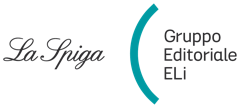 Scuola ……………………………………………………………………………………………………………………Anno scolastico ……………………… Sezioni ………..………………………………………………………SOTTOSOPRACorso di Letture classi 1-2-3 – Gruppo Editoriale ELiSi propone l’adozione di questo Corso per i seguenti motivi.Il progetto SottoSopra è caratterizzato da una configurazione fortemente innovativa, congeniale alle modalità di apprendimento dei bambini e delle bambine e atta a portare a scuola uno zaino più leggero. Il Corso supera infatti la consueta suddivisione di Metodo e Letture in classe prima e propone i percorsi di propedeutica e letture integrati tra loro e scanditi in modo graduale in due Libri, da usare uno alla volta: il Libro A lavora sull’Accoglienza, anche attraverso le emozioni, sui Prerequisiti, sul Pregrafismo e presenta le vocali, unitamente a un percorso di ascolto; il Libro B presenta le consonanti, le prime letture in stampato maiuscolo, la traslitterazione dal maiuscolo al minuscolo, rafforza la riflessione linguistica, lavora sulle difficoltà fonematiche e ortografiche e stabilizza la lettura in stampato minuscolo. In entrambi i Libri costanti gli agganci all’educazione emotiva e all’educazione civica.Lo storytelling accompagna la metodologia didattica di fondo. Per ogni anno viene proposto uno sfondo integratore diverso, calibrato sull’età dei bambini e delle bambine e sulle loro curiosità. In classe prima il personaggio-guida è Piccola Pietra, una pietra che un giorno decide di rotolare giù dalla montagna per andare a scoprire il mondo: approderà su una spiaggia, dove incontrerà delle impronte, che corrisponderanno agli amici e alle amiche cui saranno abbinate via via le lettere dell’alfabeto. In seconda la storia vede protagonisti tutti gli uccelli del mondo che si radunano per salvare il Pianeta dal grave problema (ambientale) che lo affligge: attraverseranno dieci valli (corrispondenti ad altrettanti stati emotivi) per raggiungere lo scopo e arrivare alla scoperta del “re”. In classe terza il personaggio-guida è Ark, una bambina con l’apparecchio, nell’ottica del superamento di ogni stereotipo, che viene catapultata in uno spazio e in un tempo primordiali, in accordo con il programma di storia.  In classe prima, lo storytelling viene enfatizzato anche da Il Grande Libro, un flip poster interattivo con soluzioni cartotecniche, fruibile anche in digitale, attraverso il quale coinvolgere la classe sui temi dell’incontro e della scoperta sottesi alla storia di Piccola Pietra. 
Nelle classi seconda e terza il percorso di lettura lavora su comprensione, lessico, consigli di lettura, arte, musica, educazione emotiva, contestualmente al percorso, integrato, per lo sviluppo dell’abilità di scrittura. La sezione finale dei volumi è dedicata all’educazione civica.La Riflessione linguistica è presentata con un approccio prevalentemente induttivo ed è fortemente operativa.I volumi di Matematica riservano ampio spazio alla logica e al ragionamento. In classe prima ogni numero è presentato con una filastrocca e con le cinquine. L’aspetto ludico e laboratoriale caratterizza l’intero percorso della disciplina. Anche i problemi sono affrontati con una procedura esperienziale, a partire da una lettura partecipata dei testi. 
In classe terza le Discipline presentano un impianto fortemente innovativo: tutto ciò che i bambin i e le bambine studieranno partirà dal Big Bang e la ripartizione dei contenuti permetterà loro di lavorare sulle tre discipline in maniera interdipendente e non slegata. Punto cardine è il metodo di studio. Presenti in maniera sistematica sintesi e mappe per imparare ad esporre.All’insegnante e alla classe, oltre a Il Grande Libro, viene fornito quanto segue.- Manuale Valutare Oggi con strumenti per la progettazione, la verifica, la valutazione e l’autovalutazione.- Kit Rosso Blu Click! con Guida e set di carte per giochi e abilità fino-motorie e grosso-motorie.- Una Guida insegnante per classe e per materia, con all’interno i Percorsi Semplificati, disponibili su richiesta anche a parte.- #altuofianco: sezione del sito del Gruppo Editoriale ELi dedicata alla Didattica Digitale Integrata, con tantissime risorse per la programmazione, la didattica mista, la valutazione e il sostegno.- Alfabetiere murale, comprensivo anche di numeri fino a 20; poster murali; CD Audio.- Libri digitali scaricabili, con attività e risorse extra condivisibili attraverso Google Classroom, audiolibri, tracce audio, canzoni, video delle storie e per la corretta grafia delle lettere nei tre caratteri (classe 1), video tutorial di matematica e discipline, percorsi semplificati stampabili, ambiente di apprendimento interattivo “Ristorante BellaScuola”.